Research / Review Article (Type of article should be selected, and the other one must be deleted)Research / Review Article (Type of article should be selected, and the other one must be deleted)1. Name SURNAME, Affiliation, ORCID no: XXXX-XXXX-XXXX-XXXX2. Name SURNAME, Affiliation, ORCID no: XXXX-XXXX-XXXX-XXXX3. Name SURNAME, Affiliation, ORCID no: XXXX-XXXX-XXXX-XXXX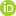 